						ПРЕСС-РЕЛИЗ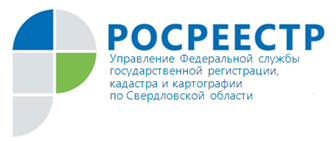 Росреестр рассказал о первых итогах «гаражной амнистии»Почти 10 тысяч объектов недвижимости зарегистрировал Росреестр по «гаражной амнистии». Наибольшая активность заявителей отмечена в Республиках Татарстан
(237 земельных участков общей площадью 6418,4 кв. м и 552 гаража) и Мордовия (225 земельных участков общей площадью 5762 кв.м и 16 гаражей). Лидерами также стали Тверская, Омская и Нижегородская области.В Свердловской области общее количество гаражей, в отношении которых осуществлены государственный кадастровый учет и государственная регистрация прав, составило 295, в отношении земельных участков – 83 (общая площадь 2 633 кв.м).Напомним, что с 1 сентября 2021 года вступил в силу Федеральный закон 
№ 79-ФЗ «О внесении изменений в отдельные законодательные акты Российской Федерации» (далее – «гаражная амнистия»). В течение пяти лет – до 1 сентября 2026 года– оформить незарегистрированный гараж и землю под ним можно по упрощенной схеме.«Реализацию Закона о «гаражной амнистии» мы начали осенью 2021 года, всего 4 месяца назад. Со всеми регионами регулярно проводили методическую и разъяснительную работу, плотно взаимодействовали с нашими территориальными органами по всем возникающим вопросам. По состоянию 
на 30 декабря 2021года по всей стране по правилам, предусмотренным новым законом, зарегистрировано 3 797 земельных участков общей площадью 
112101,7 кв.м и 4 733 гаража. Также дополнительно включены сведения 
о 1324 объектах недвижимости, в отношении которых в ЕГРН внесены изменения в сведения о виде объекта недвижимости, благодаря чему собственники указанных объектов смогут также оформить землю под гаражами. В 2022 году ожидаем, что активность граждан по использованию инструментов гаражной амнистии увеличится», - отметил заместитель руководителяРосреестра Алексей Бутовецкий.О реализации Закона о «гаражной амнистии» на территории Свердловской области рассказалазаместитель руководителя Управления РосреестраЮлия Иванова:«Управлением Росреестра по Свердловской областиведется работа по популяризации проекта «гаражная амнистия»: организована работа с уполномоченными органами государственной власти и местного самоуправления, оказывается консультационная поддержка гражданам, осуществляется разъяснительная и просветительская деятельность с населением. Применение Закона «о гаражной амнистии» обеспечивается государственными и муниципальными органами на постоянной основе».В Министерстве по управлению государственным имуществом Свердловской области уточнили, что за период действия «гаражной амнистии» в уполномоченные органы поступило более 700 заявлений от заинтересованных лиц, из которых в отношении более 300 заявлений приняты положительные решения. «С целью минимизации количества отказов/возвратов по поступающим заявлениям с владельцами гаражей ежедневно проводится разъяснительная работа как в устной, так и письменной форме, разработаны краткие информативные памятки, размещенные на сайтах уполномоченных органов, также на регулярной основе проводится обучение сотрудников, ответственных за прием документов, которые при необходимости готовы осуществить оперативное консультирование граждан. В этой связи в 2022 году ожидается увеличение процента решений, принятых в пользу граждан», - отметила начальник отдела по работе с земельными участками, собственность на которые не разграничена, Ольга Заварыкина.Стоит также отметить, что Правительством Свердловской области принято постановление от 19 ноября 2021 г. № 806-ПП«Об отдельных вопросах использования земель или земельных участков…», регулирующее вопросы использования земель/земельных участков для возведения гражданами гаражей, являющихся некапитальными сооружениями, либо для стоянки технических или других средств передвижения инвалидов вблизи их места жительства, который включает себя порядок по использованию земель/земельных участков, порядок определения платы, а также исчерпывающий перечень категорий граждан, имеющих право на бесплатное использование земель/земельных участков.Закон о «гаражной амнистии» устанавливает, что до 1 сентября 2026 года гражданин, использующий гараж, являющийся объектом капитального строительства и возведенный до дня введения в действие Градостроительного кодекса РФ, имеет право на предоставление в собственность бесплатно земельного участка, находящегося в государственной или муниципальной собственности, на котором он расположен, в частности, если земельный участок для размещения гаража был предоставлен гражданину или передан ему какой-либо организацией (в том числе с которой этот гражданин состоял в трудовых или иных отношениях) либо иным образом выделен ему, либо право на использование такого земельного участка возникло у гражданина по иным основаниям.Закреплен перечень документов, необходимых для приобретения гражданами земельных участков, расположенных под такими объектами гаражного назначения.Земельный участок, находящийся в государственной или муниципальной собственности, может быть предоставлен наследнику гражданина. Также земельный участок, находящийся в государственной или муниципальной собственности, на котором расположен гараж, являющийся объектом капитального строительства, может быть предоставлен гражданину, приобретшему такой гараж по соглашению от первоначального владельца.Уточнено, что инвалиды имеют внеочередное право в порядке, установленном Земельным кодексом РФ, на предоставление земельных участков, находящихся в государственной или муниципальной собственности, для строительства гаражей вблизи места жительства инвалидов или на использование земель или земельных участков, находящихсяв государственной или муниципальной собственности, для возведения гаражей, являющихся некапитальными сооружениями, либо стоянки технических или других средств передвижения инвалидов вблизи их места жительства без предоставления земельных участков и установления сервитута, публичного сервитута.Контакты для СМИПресс-служба УправленияРосреестра по Свердловской области +7 343 375 40 81  press66_rosreestr@mail.ruwww.rosreestr.gov.ru620062, г. Екатеринбург, ул. Генеральская, 6 а.